Oddział I „Misie”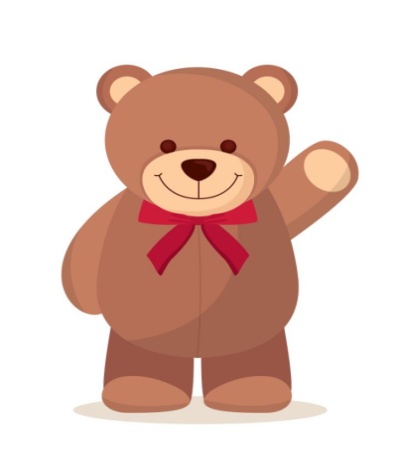 Styczeń- tydzień czwarty.Temat tygodnia: Zimowe mistrzostwa sportowe.CELE OGÓLNE: -poznanie zasad bezpieczeństwa podczas zabaw zimowych; kształtowaniepercepcji wzrokowej i logicznego myślenia w trakcie układania obrazków w odpowiedniejkolejności;-rozwijanie wrażliwości muzycznej; zachęcanie do aktywnego spędzaniaczasu na powietrzu zimą; przestrzeganie zasad bezpieczeństwa podczas zabaw na śniegu;-dostrzeganie sytuacji zagrażających bezpieczeństwu w czasie zabaw zimowych– praca z obrazkiem;-doskonalenie liczenia w sytuacjach zabawowych; czerpanie radości zewspólnego lepienia bałwana;-kształtowanie motoryki w zakresie zręczności i zwinności; poznawaniezimowych dyscyplin sportowych; posługiwanie się nazwami zimowego sprzętu sportowego:sanki, narty, łyżwy.„Bezpieczne zabawy”J. Knapik-LisWszystkie dzieci małe, duże uwielbiają zimę białą.Dużo śniegu, wielkie zaspy, radość i uciechę im sprawiają.Już szykują narty, sanki, ciepłe czapki i szaliki.Aby z górki jeździć śmiało i nie złapać żadnej grypy.Łyżwy ostre i błyszczące szybko mkną po lodowisku.Bardzo lubię mrozik zimą, bo zamrozi wokół wszystko.Lecz pamiętaj – bądź ostrożny i na lodzie, i na górce.Bezpieczeństwo to podstawa – wtedy jest dobra zabawa.